Publicado en Madrid el 29/11/2017 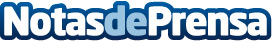 Los cursos de inglés para empresas: imprescindibles para un mundo globalHoy por hoy la formación en idiomas de los empleados es un requisito indispensable para aquellas empresas que apuestan por la internacionalización. Por ello English Our Way tiene 20 años dedicado a las clases de inglés para empresasDatos de contacto:Valentina Keiboo918 616 799Nota de prensa publicada en: https://www.notasdeprensa.es/los-cursos-de-ingles-para-empresas Categorias: Educación Comunicación Recursos humanos Cursos http://www.notasdeprensa.es